Рекомендации для родителей!СОХРАНЕНИЕ ЗДОРОВЬЯ ДЕТЕЙ  Фундамент физического и психического здоровья закладывается именно в детстве.Достаточно ли прочным будет этот фундамент, зависит целиком от Вас, родители, от того, как вы будете воспитывать детей, какие полезные привычки они приобретут. Важно привить детям дошкольного возраста вкус к регулярным занятиям физкультурой, потребность в здоровом образе жизни. Сделать это не просто. Если Вы с первых лет приучили ребенка к правильному режиму, закалили его, то ваша задача облегчается. Вам надо лишь последовательно продолжать начатое.  Но если Вы уделяли физической культуре недостаточно внимания, что-то упустили, не огорчайтесь. К счастью, многое еще можно исправить. Надо только проявить настойчивость. Физическое воспитание ребенка – не простое дело!  Для того, чтобы добиться успеха, родителям надо много знать и уметь. Ваш ребенок растет, становится все более самостоятельным. Его организм крепнет, движения делаются более четкими, уверенными, быстрыми, игры усложняются.  В процессе игры ребенок приобретает жизненный опыт, развивает творческое воображение.Он тянется ко всему новому и очень подвижен.Не торопитесь останавливать его, лучше постарайтесь направить эту подвижность в нужное русло, использовать ее для формирования жизненно важных навыков.Одним из важных средств воспитания являются гимнастические упражнения, различные формы ручного труда, подвижные игры.Ежедневные упражнения предупреждают нарушения осанки и деформацию скелета, хорошо укрепляют весь организм, оказывают благотворное влияние на нормальный рост и развитие ребенка.Современная жизнь перенасыщена нервными перегрузками. Хотите Вы или нет, но Вам не остановить стремительный темп жизни.Физические упражнения – противовес, который поможет вашим детям противостоять стрессовым ситуациям. Чем более крепким здоровьем мы вооружим наших детей, тем лучше они приспособятся к современной жизни.Успехов Вам, уважаемые родители, в нелегком, но благородном деле, воспитания здоровых, крепких, умных детей!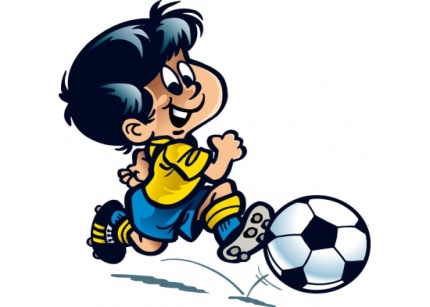 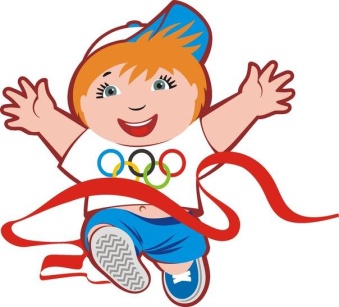 